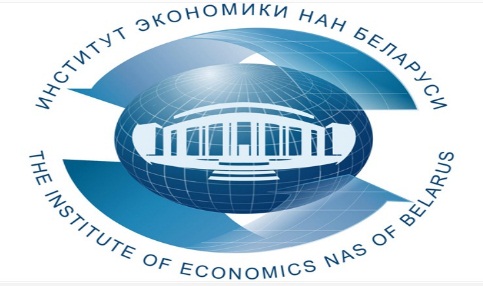 Институт экономики НАН Беларуси с целью повышения уровня знаний в области бизнес-планирования руководителей и специалистов проводит 06 марта 2024 года практический семинар-тренинг по теме «Бизнес- планирование»       В ходе онлайн-семинара будут рассмотрены следующие вопросы:Основы бизнес-планирования. Бизнес-планирование для бюджетных и коммерческих организаций.Государственная поддержка бизнеса и предпринимательства.Практический маркетинг. Оценка спроса и конкуренции на выбранном целевом сегменте.Расчет собственной доли рынка.Планирование доходов и расходов. Калькуляция затрат. Расчет отпускной цены (тарифа).Расчет налогов, сборов (пошлин). Практические рекомендации по составлению бизнес-плана.Анализ результативности бизнеса.Решение практических задач и составление бизнес-планов.Ответы на вопросы.В результате обучения слушатели освоят:- основы бизнес-планирования в бюджетных и коммерческих организациях, основные направления государственной поддержки бизнеса и предпринимательства;- способы определения целевого сегмента, оценки спроса и конкуренции на выбранном целевом сегменте, основные стратегии маркетинга, правила расчета собственной доли рынка;- калькуляцию затрат, расчет цен продукции (работ, услуг) планирование доходов, расходов, инвестиций, прогнозирование движения денежных средств и финансовых результатов и др.По окончании всем участникам на e-mail будут высланы материалы семинара.Лектор: 	Долбик Наталья Владимировна, специалист в области бизнес-планирования с большим стажем, преподаватель РИПК Минтруда и соцзащиты Республики Беларусь.	Стоимость участия одного слушателя в онлайн-семинаре – 102 рубля (в том числе НДС по ставке 20% - 17 рублей).По окончании выдается документ - сертификат об обучении государственного образца. Возможно корпоративное обучение для сотрудников организации (в онлайн и офлайн-форматах)!Для участия в онлайн-семинаре необходимо предварительно оформить (заполнить, подписать и поставить печать) три экземпляра договора и акта приемки оказанных услуг (образцы договора, акта и заявки можно скачать по адресу http://economics.basnet.by в разделе «семинары и конференции») и выслать в институт почтой, а также предварительно оплатить услуги по проведению семинара. В заявке Фамилию Имя Отчество писать на двух языках - русском и белорусском!!!Заявки на обучение просим присылать по факсу: (017) 378-27-30,  E-mail: seminar@eсonomics.basnet.by. Телефон для справок: (017) 378-27-30.Семинар будет проходить в Институте экономики НАН Беларуси по адресу: г. Минск, ул. Сурганова, 1, корп. 2, ауд. 1110 (зал заседаний).  Регистрация участников с 9.30 до 10.00. Начало в 10.00. Окончание в 17.00 с учетом перерывов.Вилейко Людмила Павловна (017) 3782730; +375297095653